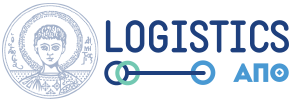                                                                                                                       Θεσσαλονίκη, 19/9/2023Λίστα επιτυχόντων Σεπτέμβριος 2023Ακαδημαϊκό έτος 2023-20242ος κύκλοςApplication codeBKWYJHS5Y8NQNNN76YHWCYR8SMCDY77Q335WEY4AM1UTV6AMQMGHGDY3KN8RZA5M1KZJNM5BYM6F3K4PY1KHZ9UX7NHXWRCZU412XR6JWRTK83C5